图 书 推 荐中文书名：《失落的墨水：被遗忘但却依然存在的书写艺术》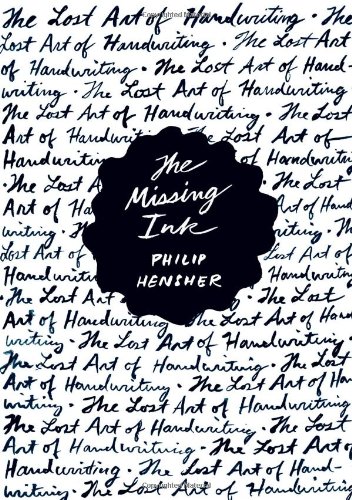 英文书名：THE MISSING INK: THE LOST ART OF HANDWRITING作    者：Philip Hensher出 版 社：Farrar, Straus and Giroux代理公司：ANA/Claire Qiao页    数：288页出版时间：2012年11月代理地区：中国大陆、台湾地区审读资料：电子稿类    型： 大众文化版权已授：本书中文繁体字版已授权；中文简体字版2018年授权四川人民出版社，版权已回归中简本出版记录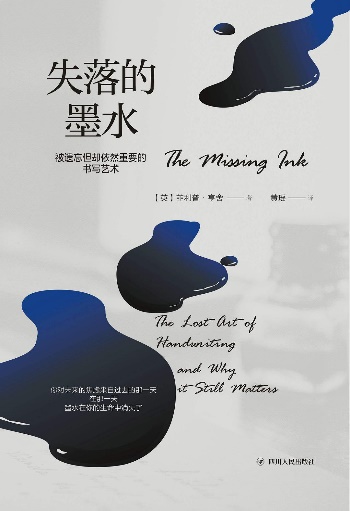 书  名：《失落的墨水：被遗忘但却依然存在的书写艺术》作  者：（英）菲利普·亨谢出版社：四川人民出版社译  者：黄瑶出版年：2018年1月页  数：304页定  价：42元装  帧：平装内容简介：探寻书写与人性之间隐秘的关联。故事细腻动人，结尾催人泪下。讲述了引领字体变化的诸多大师的事迹。结合现实中活生生的人物，以真实视角看待书写的艺术。 提笔写字的单纯快乐是几千年来一脉相传的技巧，是一种彼此之间互相了解的方式，但这种技巧和方式正在慢慢消失。本书讲述的正是这种几乎要遗失的艺术，讲述了那些塑造书写、塑造历史的人物；讲述了诸如墨水瓶、钢笔等书写工具；讲述了在漫长的历史中，写作风格对于学习、行为和交流的影响；讲述了笔迹风格与内在的自我之间隐秘的关联。作者简介：菲利普·亨舍（Philip Hensher），1965年生于南伦敦，《独立报》《星期日邮报》《旁观者报》撰稿人，出版有《厨房毒液》（获毛姆奖）、《北方的宽厚》（入围布克奖终决选名单）等多部作品。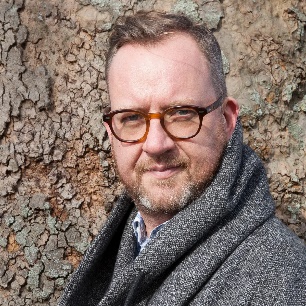 《失落的墨水：被遗忘但却依然存在的书写艺术》目录1．见证者 12．引言 33．我的字无可厚非，只是需要雇个懂它之人 194．书写的历史，从字符串说起 365．我的字什么样？ 396．见证者 457．源自台球厅，铜版印刷体的礼仪 518．维尔·福斯特和A. N. 帕尔默 789．狄更斯 9010．印刷字体、手写印刷体和一笔一画的正体字 10211．有关书写的一个问题 111谢谢您的阅读！请将反馈信息发至： 乔明睿（Claire）安德鲁﹒纳伯格联合国际有限公司北京代表处
北京市海淀区中关村大街甲59号中国人民大学文化大厦1705室, 邮编：100872
电话：010-82449026传真：010-82504200手机：15804055576Email: Claire@nurnberg.com.cn网址：www.nurnberg.com.cn微博：http://weibo.com/nurnberg豆瓣小站：http://site.douban.com/110577/新浪微博：安德鲁纳伯格公司的微博_微博 (weibo.com)微信订阅号：ANABJ2002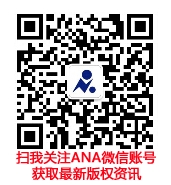 